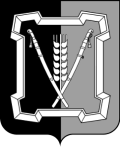 АДМИНИСТРАЦИЯ  КУРСКОГО  МУНИЦИПАЛЬНОГО  РАЙОНАСТАВРОПОЛЬСКОГО КРАЯП О С Т А Н О В Л Е Н И Е26 января 2017 г.	ст-ца Курская	       № 28Об утверждении Положения об условиях оплаты труда руководителей муниципальных унитарных предприятий Курского муниципального района Ставропольского края В соответствии со статьей 145 Трудового кодекса Российской Федерации, Федеральным законом от 14 ноября 2002 г. № 161-ФЗ «О государственных и муниципальных унитарных предприятиях», администрация Курского муниципального района Ставропольского краяПОСТАНОВЛЯЕТ:1. Утвердить прилагаемое Положение об условиях оплаты труда руководителей муниципальных унитарных предприятий Курского муниципального района Ставропольского края  (далее - Положение).2. Руководствоваться Положением при заключении трудовых договоров с руководителями муниципальных унитарных предприятий Курского муниципального района Ставропольского края. 3. Отделу правового и кадрового обеспечения администрации Курского муниципального района Ставропольского края (Кобин) осуществить в течение месяца со дня вступления в силу настоящего постановления в установленном порядке мероприятия по внесению изменений в трудовые договоры с    руководителями муниципальных унитарных предприятий Курского муниципального района Ставропольского края с целью их приведения в соответствие с Положением.4. Контроль за исполнением настоящего постановления возложить на заместителя главы администрации Курского муниципального района Ставропольского края Сидоренко О.Н.5. Настоящее постановление вступает в силу со дня его подписания.Глава Курского муниципального района Ставропольского края 		                                                      С.И.Калашников		  			     Визируют:ПОЛОЖЕНИЕоб  условиях оплаты труда руководителей муниципальных унитарных предприятий Курского муниципального района Ставропольского края1. Настоящее Положение устанавливает условия оплаты труда руководителей муниципальных унитарных предприятий Курского муниципального района Ставропольского края (далее - предприятия) при заключении с ними трудовых договоров, а также предельный уровень соотношения средней заработной платы руководителей, заместителей руководителей и главных бухгалтеров предприятий и средней заработной платы работников списочного состава предприятий.2. Оплата труда руководителей предприятий включает должностной оклад, выплаты компенсационного и стимулирующего характера и устанавливается трудовыми договорами.3. Размер должностного оклада руководителя предприятия определяется администрацией Курского муниципального района Ставропольского края (далее - администрация) в зависимости от сложности труда, масштаба управ-ления, особенностей деятельности и значимости предприятия.4. Выплаты компенсационного характера устанавливаются для руководителей предприятий в порядке и размерах, предусмотренных Трудовым кодексом Российской Федерации и иными нормативными правовыми актами Российской Федерации, нормативными правовыми актами Ставропольского края и муниципальными правовыми актами Курского муниципального района Ставропольского края, содержащими нормы трудового права.5. Для поощрения руководителей предприятий устанавливаются выплаты стимулирующего характера, которые осуществляются по результатам достижения предприятием показателей экономической эффективности его деятельности, утвержденных администрацией, за соответствующий период с учетом личного вклада руководителя предприятия в решение основных задач и осуществление функций предприятия, определенных его уставом.Руководителю предприятия за счет прибыли, остающейся в распоряжении предприятия после уплаты налогов, сборов и иных обязательных платежей в бюджетную систему Российской Федерации, может выплачиваться ежеквартальная премия и премия по итогам работы за год, при условии достижения предприятием показателей экономической эффективности его деятельности, установленных администрацией.Размер и периодичность осуществления выплат стимулирующего характера определяются администрацией с учетом достижения показателей экономической эффективности деятельности предприятия.26. Предельный уровень соотношения средней заработной платы руководителей, заместителей руководителей и главных бухгалтеров предприятий и средней заработной платы работников списочного состава предприятий (без учета руководителя, заместителей руководителя и главного бухгалтера предприятия) устанавливается администрацией в кратности от 1 до 8.Соотношение средней заработной платы руководителей, заместителей руководителей и главных бухгалтеров предприятий и средней заработной платы работников списочного состава предприятий рассчитывается за календарный год.Средняя заработная плата на предприятии рассчитывается путем деления фонда начисленной заработной платы работников списочного состава предприятия (без учета руководителя, заместителей руководителя и главного бухгалтера предприятия) на среднюю численность указанных работников за календарный год.7. На руководителя предприятия распространяются единовременные поощрительные и другие выплаты социального характера, установленные для работников предприятия коллективным договором, соглашениями.8. При возложении обязанностей руководителя предприятия на заместителя руководителя или иного работника данного предприятия размер доплаты за исполнение обязанностей руководителя предприятия устанавливается по соглашению сторон трудового договора._________________________Заместитель главы  администрацииО.Н.СидоренкоУправляющий делами администрацииНачальник   отдела по организационным и общим вопросам                                                                                     О.В.БогаевскаяЛ.А.КущикЗаместитель начальника Финансового управленияЕ.В.МишинаНачальник отдела правового и кадрового обеспеченияВ.Н.КобинГлавный специалист-юрисконсультотдела  правового и кадровогообеспеченияМ.М.ЕреськоПроект подготовил и вносит начальник отдела экономического и социального развитияЕ.А.ЕмельяноваУТВЕРЖДЕНОпостановлением  администрации Курского муниципального районаСтавропольского края от  26 января 2017 г.   № 28